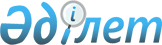 2023-2025 жылдарға арналған Успен аудандық бюджеті туралыПавлодар облысы Успен аудандық мәслихатының 2022 жылғы 23 желтоқсандағы № 150/25 шешімі.
      Ескерту. 01.01.2023 бастап қолданысқа енгізіледі - осы шешімнің 9-тармағымен.
      Қазақстан Республикасының Бюджет кодексінің 75-бабы 2-тармағына, Қазақстан Республикасының "Қазақстан Республикасындағы жергілікті мемлекеттік басқару және өзін-өзі басқару туралы" Заңының 6-бабы 1-тармағының 1) тармақшасына, Успен аудандық мәслихаты ШЕШТІ:
      1. 2023-2025 жылдарға арналған Успен аудандық бюджеті тиісінше 1, 2, 3-қосымшаларына сәйкес, соның ішінде 2023 жылға келесі көлемдерде бекітілсін:
      1) кірістер – 5 932 469 мың теңге, соның ішінде:
      салықтық түсімдер – 955 827 мың теңге;
      салықтық емес түсімдер – 15 661 мың теңге;
      негізгі капиталды сатудан түсетін түсімдер – 11 521 мың теңге;
      трансферттер түсімі – 4 949 460 мың теңге;
      2) шығындар – 6 412 672 мың теңге;
      3) таза бюджеттік кредиттеу – 48 329,5 мың теңге, соның ішінде:
      бюджеттік кредиттер – 87 290,5 мың теңге;
      бюджеттік кредиттерді өтеу – 38 961 мың теңге;
      4) қаржы активтерімен операциялар бойынша сальдо – нөлге тең; 
      5) бюджет тапшылығы (профициті) – -528 532,5 мың теңге;
      6) бюджет тапшылығын қаржыландыру (профицитін пайдалану) – 528 532,5 мың теңге.
      Ескерту. 1-тармақ жаңа редакцияда - Павлодар облысы Успен аудандық мәслихатының 22.11.2023 № 57/10 (01.01.2023 бастап қолданысқа енгізіледі) шешімімен.


      2. 2023 жылға арналған Успен аудандық бюджетінде облыстық бюджеттен Успен аудандық бюджетіне 1 102 674 мың теңге сомасында берілетін субвенция көзделсін.
      3. 2023 жылға арналған Успен аудандық бюджетінде ауылдық округтердің бюджеттеріне аудандық бюджеттен берілетін субвенциялардың көлемдері жалпы 284 040 мың теңге сомада көзделсін, соның ішінде:
      Успен ауылдық округі – 53 711 мың теңге;
      Равнополь ауылдық округі – 36 035 мың теңге;
      Ольгин ауылдық округі – 41 854 мың теңге;
      Новопокров ауылдық округі – 31 369 мың теңге;
      Лозов ауылдық округі – 49 001 мың теңге;
      Қоңырөзек ауылдық округі – 39 068 мың теңге;
      Қозыкеткен ауылдық округі – 33 002 мың теңге.
      4. 2024 жылға арналған Успен аудандық бюджетінде ауылдық округтердің бюджеттеріне аудандық бюджеттен берілетін субвенциялардың көлемдері жалпы 311 853 мың теңге сомада көзделсін, соның ішінде:
      Успен ауылдық округі – 53 265 мың теңге;
      Равнополь ауылдық округі – 43 654 мың теңге;
      Ольгин ауылдық округі – 47 012 мың теңге;
      Новопокров ауылдық округі – 33 933 мың теңге;
      Лозов ауылдық округі – 56 402 мың теңге;
      Қоңырөзек ауылдық округі – 50 144 мың теңге;
      Қозыкеткен ауылдық округі – 27 443 мың теңге.
      5. 2025 жылға арналған Успен аудандық бюджетінде ауылдық округтердің бюджеттеріне аудандық бюджеттен берілетін субвенциялардың көлемдері жалпы 328 601 мың теңге сомада көзделсін, соның ішінде:
      Успен ауылдық округі – 55 039 мың теңге;
      Равнополь ауылдық округі – 46 417 мың теңге;
      Ольгин ауылдық округі – 50 995 мың теңге;
      Новопокров ауылдық округі – 34 739 мың теңге;
      Лозов ауылдық округі – 59 758 мың теңге;
      Қоңырөзек ауылдық округі – 52 500 мың теңге;
      Қозыкеткен ауылдық округі – 29 153 мың теңге.
      6. 2023 жылға арналған Успен аудандық бюджетінде ауылдық округтердің бюджеттеріне ағымдағы нысаналы трансферттер келесі мөлшерлерде көзделсін:
      43 069 мың теңге – мемлекеттік әкімшілік қызметшілердің еңбегіне ақы төлеуге;
      103 414 мың теңге – елді мекендерді абаттандыру және көгалдандыру жөніндегі іс-шараларды іске асыруға;
      443 336 мың теңге – аудандық маңызы бар қалаларда, ауылдарда, кенттерде, ауылдық округтерде автомобиль жолдарын күрделі және орташа жөндеуге;
      269 034 мың теңге – "Ауыл-Ел бесігі" жобасы шеңберінде ауылдық елді мекендердегі әлеуметтік және инженерлік инфрақұрылым бойынша іс-шараларды іске асыруға;
      4 326 мың теңге – елді мекендердегі көшелерді жарықтандыруға.
      Ескерту. 6-тармақ жаңа редакцияда - Павлодар облысы Успен аудандық мәслихатының 22.11.2023 № 57/10 (01.01.2023 бастап қолданысқа енгізіледі) шешімімен.


      7. Нысаналы трансферттердің көрсетілген сомаларын ауылдық округтер бюджеттеріне бөлінуі Успен ауданы әкімдігінің қаулысы негізінде анықталады.
      8. Успен ауданының жергілікті атқарушы органының 2023 жылға арналған резерві 0 теңге сомада бекітілсін.
      Ескерту. 8-тармақ жаңа редакцияда - Павлодар облысы Успен аудандық мәслихатының 25.09.2023 № 40/7 (01.01.2023 бастап қолданысқа енгізіледі) шешімімен.


      9. Осы шешім 2023 жылғы 1 қаңтардан бастап қолданысқа енгізіледі. 2023 жылға арналған Успен ауданының бюджеті
      Ескерту. 1-қосымша жаңа редакцияда - Павлодар облысы Успен аудандық мәслихатының 22.11.2023 № 57/10 (01.01.2023 бастап қолданысқа енгізіледі) шешімімен. 2024 жылға арналған Успен ауданының бюджеті 2025 жылға арналған Успен ауданының бюджеті
					© 2012. Қазақстан Республикасы Әділет министрлігінің «Қазақстан Республикасының Заңнама және құқықтық ақпарат институты» ШЖҚ РМК
				
      Успен аудандық мәслихатының хатшысы 

Ж. Бараисов
Успен аудандық
мәслихатының 2022 жылғы
23 желтоқсандағы
№ 150/25 шешіміне
1-қосымша
Санаты
Санаты
Санаты
Санаты
Сомасы (мың теңге)
Сыныбы
Сыныбы
Сыныбы
Сомасы (мың теңге)
Кіші сыныбы
Кіші сыныбы
Сомасы (мың теңге)
Атауы
Сомасы (мың теңге)
1
2
3
4
5
1. Кірістер
5 932 469
1
Салықтық түсімдер
955 827
01
Табыс салығы
545 304
1
Корпоративтік табыс салығы
91 226
2
Жеке табыс салығы
454 078
03
Әлеуметтік салық
354 378
1
Әлеуметтік салық
354 378
04
Меншікке салынатын салықтар
35 829
1
Мүлікке салынатын салықтар
35 351
3
Жер салығы
478
05
Тауарларға, жұмыстарға және көрсетілетін қызметтерге салынатын iшкi салықтар
9 667
2
Акциздер
1 599
3
Табиғи және басқа да ресурстарды пайдаланғаны үшiн түсетiн түсiмдер
3 200
4
Кәсіпкерлік және кәсіби қызметті жүргізгені үшін алынатын алымдар
4 868
08
Заңдық маңызы бар әрекеттерді жасағаны және (немесе) оған уәкілеттігі бар мемлекеттік органдар немесе лауазымды адамдар құжаттар бергені үшін алынатын міндетті төлемдер
10 649
1
Мемлекеттік баж
10 649
2
Салықтық емес түсімдер
15 661
01
Мемлекеттік меншіктен түсетін кірістер
6 011
1
Мемлекеттік кәсіпорындардың таза кірісі бөлігінің түсімдері
1
5
Мемлекет меншігіндегі мүлікті жалға беруден түсетін кірістер
5 964
7
Мемлекеттік бюджеттен берілген кредиттер бойынша сыйақылар
37
9
Мемлекет меншігінен түсетін басқа да кірістер
9
03
Мемлекеттік бюджеттен қаржыландырылатын мемлекеттік мекемелер ұйымдастыратын мемлекеттік сатып алуды өткізуден түсетін ақша түсімдері
3 036
1
2
3
4
5
1
Мемлекеттік бюджеттен қаржыландырылатын мемлекеттік мекемелер ұйымдастыратын мемлекеттік сатып алуды өткізуден түсетін ақша түсімдері
3 036
04
Мемлекеттік бюджеттен қаржыландырылатын, сондай-ақ Қазақстан Республикасы Ұлттық Банкінің бюджетінен (шығыстар сметасынан) ұсталатын және қаржыландырылатын мемлекеттік мекемелер салатын айыппұлдар, өсімпұлдар, санкциялар, өндіріп алулар
169
1
Мұнай секторы ұйымдарынан, Жәбірленушілерге өтемақы қорынан және Білім беру инфрақұрылымын қолдау қорынан түсетін түсімдерді қоспағанда, мемлекеттік бюджеттен қаржыландырылатын, сондай-ақ Қазақстан Республикасы Ұлттық Банкінің бюджетінен (шығыстар сметасынан) ұсталатын және қаржыландырылатын мемлекеттік мекемелер салатын айыппұлдар, өсімпұлдар, санкциялар, өндіріп алулар
169
06
Басқа да салықтық емес түсімдер
6 445
1
Басқа да салықтық емес түсімдер
6 445
3
Негізгі капиталды сатудан түсетін түсімдер
11 521
01
Мемлекеттік мекемелерге бекітілген мемлекеттік мүлікті сату
11 521
1
Мемлекеттік мекемелерге бекітілген мемлекеттік мүлікті сату
11 521
4
Трансферттердің түсімдері
4 949 460
01
Төмен тұрған мемлекеттiк басқару органдарынан трансферттер
16
3
Аудандық маңызы бар қалалардың, ауылдардың, кенттердің, ауылдық округтердің бюджеттерінен трансферттер
16
02
Мемлекеттік басқарудың жоғары тұрған органдарынан түсетін трансферттер
4 949 444
2
Облыстық бюджеттен түсетін трансферттер
4 949 444
Функционалдық топ
Функционалдық топ
Функционалдық топ
Функционалдық топ
Функционалдық топ
Сомасы (мың теңге)
Кіші функция
Кіші функция
Кіші функция
Кіші функция
Сомасы (мың теңге)
Бюджеттік бағдарламалардың әкімшісі
Бюджеттік бағдарламалардың әкімшісі
Бюджеттік бағдарламалардың әкімшісі
Сомасы (мың теңге)
Бағдарлама
Бағдарлама
Сомасы (мың теңге)
Атауы
Сомасы (мың теңге)
1
2
3
4
5
6
2. Шығындар
6 412 672
01
Жалпы сипаттағы мемлекеттiк көрсетілетін қызметтер
1 373 888
1
Мемлекеттiк басқарудың жалпы функцияларын орындайтын өкiлдi, атқарушы және басқа органдар
237 367
112
Аудан (облыстық маңызы бар қала) мәслихатының аппараты
39 985
001
Аудан (облыстық маңызы бар қала) мәслихатының қызметін қамтамасыз ету жөніндегі қызметтер
39 985
122
Аудан (облыстық маңызы бар қала) әкімінің аппараты
197 382
001
Аудан (облыстық маңызы бар қала) әкімінің қызметін қамтамасыз ету жөніндегі қызметтер
178 012
003
Мемлекеттік органның күрделі шығыстары
19 370
2
Қаржылық қызмет
109 947
452
Ауданның (облыстық маңызы бар қаланың) қаржы бөлімі
109 947
001
Ауданның (облыстық маңызы бар қаланың) бюджетін орындау және коммуналдық меншігін басқару саласындағы мемлекеттік саясатты іске асыру жөніндегі қызметтер
35 146
003
Салық салу мақсатында мүлікті бағалауды жүргізу
618
010
Жекешелендіру, коммуналдық меншікті басқару, жекешелендіруден кейінгі қызмет және осыған байланысты дауларды реттеу
100
018
Мемлекеттік органның күрделі шығыстары
1 014
028
Коммуналдық меншікке мүлікті сатып алу
30 000
113
Төменгі тұрған бюджеттерге берілетін нысаналы ағымдағы трансферттер
43 069
5
Жоспарлау және статистикалық қызмет
44 654
453
Ауданның (облыстық маңызы бар қаланың) экономика және бюджеттік жоспарлау бөлімі
44 654
001
Экономикалық саясатты, мемлекеттік жоспарлау жүйесін қалыптастыру және дамыту саласындағы мемлекеттік саясатты іске асыру жөніндегі қызметтер
43 395
004
Мемлекеттік органның күрделі шығыстары
1 259
9
Жалпы сипаттағы өзге де мемлекеттiк қызметтер
981 920
454
Ауданның (облыстық маңызы бар қаланың) кәсіпкерлік және ауыл шаруашылығы бөлімі
52 226
1
2
3
4
5
6
001
Жергілікті деңгейде кәсіпкерлікті және ауыл шаруашылығын дамыту саласындағы мемлекеттік саясатты іске асыру жөніндегі қызметтер
51 345
007
Мемлекеттік органның күрделі шығыстары
881
809
Аудандық (облыстық маңызы бар қаланың) тұрғын үй-коммуналдық шаруашылығы, жолаушылар көлігі, автомобиль жолдары, құрылыс, сәулет және қала құрылыс бөлімі
929 694
001
Жергілікті деңгейде тұрғын үй-коммуналдық шаруашылығы, жолаушылар көлігі, автомобиль жолдары, құрылыс, сәулет және қала құрылыс саласындағы мемлекеттік саясатты іске асыру жөніндегі қызметтер
69 469
015
Мемлекеттік органның күрделі шығыстары
1 506
113
Төменгі тұрған бюджеттерге берілетін нысаналы ағымдағы трансферттер
820 110
115
Жергілікті атқарушы органы резервінің қаражаты есебінен соттардың шешімдері бойынша жергілікті атқарушы органдардың міндеттемелерін орындау
38 609
02
Қорғаныс
73 512
1
Әскери мұқтаждар
7 721
122
Аудан (облыстық маңызы бар қала) әкімінің аппараты
7 721
005
Жалпыға бірдей әскери міндетті атқару шеңберіндегі іс-шаралар
7 721
2
Төтенше жағдайлар жөнiндегi жұмыстарды ұйымдастыру
65 791
122
Аудан (облыстық маңызы бар қала) әкімінің аппараты
65 791
006
Аудан (облыстық маңызы бар қала) ауқымындағы төтенше жағдайлардың алдын алу және оларды жою
381
007
Аудандық (қалалық) ауқымдағы дала өрттерінің, сондай-ақ мемлекеттік өртке қарсы қызмет органдары құрылмаған елдi мекендерде өрттердің алдын алу және оларды сөндіру жөніндегі іс-шаралар
65 410
03
Қоғамдық тәртіп, қауіпсіздік, құқықтық, сот, қылмыстық-атқару қызметі
4 342
9
Қоғамдық тәртіп және қауіпсіздік саласындағы басқа да қызметтер
4 342
809
Аудандық (облыстық маңызы бар қаланың) тұрғын үй-коммуналдық шаруашылығы, жолаушылар көлігі, автомобиль жолдары, құрылыс, сәулет және қала құрылыс бөлімі
4 342
021
Елдi мекендерде жол қозғалысы қауiпсiздiгін қамтамасыз ету
4 342
1
2
3
4
5
6
06
Әлеуметтiк көмек және әлеуметтiк қамсыздандыру
616 592
1
Әлеуметтiк қамсыздандыру
52 170
451
Ауданның (облыстық маңызы бар қаланың) жұмыспен қамту және әлеуметтік бағдарламалар бөлімі
52 170
005
Мемлекеттік атаулы әлеуметтік көмек
52 170
2
Әлеуметтiк көмек
443 369
451
Ауданның (облыстық маңызы бар қаланың) жұмыспен қамту және әлеуметтік бағдарламалар бөлімі
443 369
002
Жұмыспен қамту бағдарламасы
123 791
004
Ауылдық жерлерде тұратын денсаулық сақтау, білім беру, әлеуметтік қамтамасыз ету, мәдениет, спорт және ветеринар мамандарына отын сатып алуға Қазақстан Республикасының заңнамасына сәйкес әлеуметтік көмек көрсету
11 523
007
Жергілікті өкілетті органдардың шешімі бойынша мұқтаж азаматтардың жекелеген топтарына әлеуметтік көмек
69 985
010
Үйден тәрбиеленіп оқытылатын мүгедектігі бар балаларды материалдық қамтамасыз ету
626
014
Мұқтаж азаматтарға үйде әлеуметтiк көмек көрсету
162 098
017
Оңалтудың жеке бағдарламасына сәйкес мұқтаж мүгедектігі бар адамдарды протездік-ортопедиялық көмек, сурдотехникалық құралдар, тифлотехникалық құралдар, санаторий-курорттық емделу, мiндеттi гигиеналық құралдармен қамтамасыз ету, арнаулы жүрiп-тұру құралдары, қозғалуға қиындығы бар бірінші топтағы мүгедектігі бар адамдарға жеке көмекшінің және есту бойынша мүгедектігі бар адамдарға қолмен көрсететiн тіл маманының қызметтерімен қамтамасыз ету
44 309
023
Жұмыспен қамту орталықтарының қызметін қамтамасыз ету
31 037
9
Әлеуметтiк көмек және әлеуметтiк қамтамасыз ету салаларындағы өзге де қызметтер
121 053
451
Ауданның (облыстық маңызы бар қаланың) жұмыспен қамту және әлеуметтік бағдарламалар бөлімі
121 053
001
Жергілікті деңгейде халық үшін әлеуметтік бағдарламаларды жұмыспен қамтуды қамтамасыз етуді іске асыру саласындағы мемлекеттік саясатты іске асыру жөніндегі қызметтер
43 719
011
Жәрдемақыларды және басқа да әлеуметтік төлемдерді есептеу, төлеу мен жеткізу бойынша қызметтерге ақы төлеу
534
1
2
3
4
5
6
021
Мемлекеттік органның күрделі шығыстары
800
061
Жұмыс күшінің ұтқырлығын арттыру үшін адамдардың ерікті түрде қоныс аударуына жәрдемдесу
76 000
07
Тұрғын үй-коммуналдық шаруашылық
1 876 054
1
Тұрғын үй шаруашылығы
224 009
809
Аудандық (облыстық маңызы бар қаланың) тұрғын үй-коммуналдық шаруашылығы, жолаушылар көлігі, автомобиль жолдары, құрылыс, сәулет және қала құрылыс бөлімі
224 009
004
Азаматтардың жекелеген санаттарын тұрғын үймен қамтамасыз ету
18 000
033
Инженерлік-коммуникациялық инфрақұрылымды жобалау, дамыту және (немесе) жайластыру
79 209
098
Коммуналдық тұрғын үй қорының тұрғын үйлерін сатып алу
126 800
2
Коммуналдық шаруашылық
1 652 045
809
Аудандық (облыстық маңызы бар қаланың) тұрғын үй-коммуналдық шаруашылығы, жолаушылар көлігі, автомобиль жолдары, құрылыс, сәулет және қала құрылыс бөлімі
1 652 045
012
Сумен жабдықтау және су бұру жүйесінің жұмыс істеуі
84 209
028
Коммуналдық шаруашылығын дамыту
670
058
Елді мекендердегі сумен жабдықтау және су бұру жүйелерін дамыту
1 567 166
08
Мәдениет, спорт, туризм және ақпараттық кеңістiк
613 823
1
Мәдениет саласындағы қызмет
298 210
457
Ауданның (облыстық маңызы бар қаланың) мәдениет, тілдерді дамыту, дене шынықтыру және спорт бөлімі
298 210
003
Мәдени-демалыс жұмысын қолдау
298 210
2
Спорт
69 357
457
Ауданның (облыстық маңызы бар қаланың) мәдениет, тілдерді дамыту, дене шынықтыру және спорт бөлімі
17 643
009
Аудандық (облыстық маңызы бар қалалық) деңгейде спорттық жарыстар өткiзу
14 991
010
Әртүрлi спорт түрлерi бойынша аудан (облыстық маңызы бар қала) құрама командаларының мүшелерiн дайындау және олардың облыстық спорт жарыстарына қатысуы
2 652
1
2
3
4
5
6
809
Аудандық (облыстық маңызы бар қаланың) тұрғын үй-коммуналдық шаруашылығы, жолаушылар көлігі, автомобиль жолдары, құрылыс, сәулет және қала құрылыс бөлімі
51 714
008
Cпорт объектілерін дамыту
51 714
3
Ақпараттық кеңiстiк
117 552
456
Ауданның (облыстық маңызы бар қаланың) ішкі саясат бөлімі
22 550
002
Мемлекеттік ақпараттық саясат жүргізу жөніндегі қызметтер
22 550
457
Ауданның (облыстық маңызы бар қаланың) мәдениет, тілдерді дамыту, дене шынықтыру және спорт бөлімі
95 002
006
Аудандық (қалалық) кiтапханалардың жұмыс iстеуi
93 409
007
Мемлекеттік тілді және Қазақстан халқының басқа да тілдерін дамыту
1 593
9
Мәдениет, спорт, туризм және ақпараттық кеңiстiктi ұйымдастыру жөнiндегi өзге де қызметтер
128 704
456
Ауданның (облыстық маңызы бар қаланың) ішкі саясат бөлімі
41 956
001
Жергілікті деңгейде ақпарат, мемлекеттілікті нығайту және азаматтардың әлеуметтік сенімділігін қалыптастыру саласында мемлекеттік саясатты іске асыру жөніндегі қызметтер
25 920
003
Жастар саясаты саласында іс-шараларды іске асыру
15 636
006
Мемлекеттік органның күрделі шығыстары
400
457
Ауданның (облыстық маңызы бар қаланың) мәдениет, тілдерді дамыту, дене шынықтыру және спорт бөлімі
86 748
001
Жергілікті деңгейде мәдениет, тілдерді дамыту, дене шынықтыру және спорт саласында мемлекеттік саясатты іске асыру жөніндегі қызметтер
31 015
014
Мемлекеттік органның күрделі шығыстары
400
032
Ведомстволық бағыныстағы мемлекеттік мекемелер мен ұйымдардың күрделі шығыстары
55 333
10
Ауыл, су, орман, балық шаруашылығы, ерекше қорғалатын табиғи аумақтар, қоршаған ортаны және жануарлар дүниесін қорғау, жер қатынастары
45 598
6
Жер қатынастары
26 689
463
Ауданның (облыстық маңызы бар қаланың) жер қатынастары бөлімі
26 689
001
Аудан (облыстық маңызы бар қала) аумағында жер қатынастарын реттеу саласындағы мемлекеттік саясатты іске асыру жөніндегі қызметтер
26 169
1
2
3
4
5
6
007
Мемлекеттік органның күрделі шығыстары
520
9
Ауыл, су, орман, балық шаруашылығы, қоршаған ортаны қорғау және жер қатынастары саласындағы басқа да қызметтер
18 909
453
Ауданның (облыстық маңызы бар қаланың) экономика және бюджеттік жоспарлау бөлімі
18 909
099
Мамандарға әлеуметтік қолдау көрсету жөніндегі шараларды іске асыру
18 909
12
Көлiк және коммуникация
890 979
1
Автомобиль көлiгi
889 299
809
Аудандық (облыстық маңызы бар қаланың) тұрғын үй-коммуналдық шаруашылығы, жолаушылар көлігі, автомобиль жолдары, құрылыс, сәулет және қала құрылыс бөлімі
889 299
025
Автомобиль жолдарының жұмыс істеуін қамтамасыз ету
33 076
045
Аудандық маңызы бар автомобиль жолдарын және елді-мекендердің көшелерін күрделі және орташа жөндеу
856 223
9
Көлiк және коммуникациялар саласындағы өзге де қызметтер
1 680
809
Аудандық (облыстық маңызы бар қаланың) тұрғын үй-коммуналдық шаруашылығы, жолаушылар көлігі, автомобиль жолдары, құрылыс, сәулет және қала құрылыс бөлімі
1 680
030
Әлеуметтік маңызы бар қалалық (ауылдық), қала маңындағы және ауданішілік қатынастар бойынша жолаушылар тасымалдарын субсидиялау
1 680
13
Басқалар
194 808
3
Кәсiпкерлiк қызметтi қолдау және бәсекелестікті қорғау
369
454
Ауданның (облыстық маңызы бар қаланың) кәсіпкерлік және ауыл шаруашылығы бөлімі
369
006
Кәсіпкерлік қызметті қолдау
369
9
Басқалар
194 439
457
Ауданның (облыстық маңызы бар қаланың) мәдениет, тілдерді дамыту, дене шынықтыру және спорт бөлімі
97 848
052
"Ауыл-Ел бесігі" жобасы шеңберінде ауылдық елді мекендердегі әлеуметтік және инженерлік инфрақұрылым бойынша іс-шараларды іске асыру
97 848
809
Аудандық (облыстық маңызы бар қаланың) тұрғын үй–коммуналдық шаруашылығы, жолаушылар көлігі, автомобиль жолдары, құрылыс, сәулет және қала құрылыс бөлімі
96 591
1
2
3
4
5
6
039
"Ауыл-Ел бесігі" жобасы шеңберінде ауылдық елді мекендердегі әлеуметтік және инженерлік инфрақұрылымдарды дамыту
96 591
14
Борышқа қызмет көрсету
4 174
1
Борышқа қызмет көрсету
4 174
452
Ауданның (облыстық маңызы бар қаланың) қаржы бөлімі
4 174
013
Жергілікті атқарушы органдардың облыстық бюджеттен қарыздар бойынша сыйақылар мен өзге де төлемдерді төлеу бойынша борышына қызмет көрсету
4 174
15
Трансферттер
718 902
1
Трансферттер
718 902
452
Ауданның (облыстық маңызы бар қаланың) қаржы бөлімі
718 902
006
Пайдаланылмаған (толық пайдаланылмаған) нысаналы трансферттерді қайтару
54 306
024
Заңнаманы өзгертуге байланысты жоғары тұрған бюджеттің шығындарын өтеуге төменгі тұрған бюджеттен ағымдағы нысаналы трансферттер
16 345
038
Субвенциялар
284 040
054
Қазақстан Республикасының Ұлттық қорынан берілетін нысаналы трансферт есебінен республикалық бюджеттен бөлінген пайдаланылмаған (түгел пайдаланылмаған) нысаналы трансферттердің сомасын қайтару
364 211
3. Таза бюджеттік кредиттеу
48 329,5
Бюджеттік кредиттер
87 290,5
10
Ауыл, су, орман, балық шаруашылығы, ерекше қорғалатын табиғи аумақтар, қоршаған ортаны және жануарлар дүниесін қорғау, жер қатынастары
87 290,5
9
Ауыл, су, орман, балық шаруашылығы, қоршаған ортаны қорғау және жер қатынастары саласындағы басқа да қызметтер
87 290,5
453
Ауданның (облыстық маңызы бар қаланың) экономика және бюджеттік жоспарлау бөлімі
87 290,5
006
Мамандарды әлеуметтік қолдау шараларын іске асыру үшін бюджеттік кредиттер
87 290,5
5
Бюджеттік кредиттерді өтеу
38 961
01
Бюджеттік кредиттерді өтеу
38 961
1
Мемлекеттік бюджеттен берілген бюджеттік кредиттерді өтеу
38 961
13
Жеке тұлғаларға жергілікті бюджеттен берілген бюджеттік кредиттерді өтеу
38 961
1
2
3
4
5
6
4. Қаржы активтерімен операциялар бойынша сальдо
0
5. Бюджет тапшылығы (профициті)
-528 532,5
6. Бюджет тапшылығын қаржыландыру (профицитін пайдалану)
528 532,5Успен аудандық
мәслихатының 2022 жылғы
23 желтоқсандағы
№ 150/25 шешіміне
2-қосымша
Санаты
Санаты
Санаты
Санаты
Сомасы (мың теңге)
Сыныбы
Сыныбы
Сыныбы
Сомасы (мың теңге)
Кіші сыныбы
Кіші сыныбы
Сомасы (мың теңге)
Атауы
Сомасы (мың теңге)
1
2
3
4
5
1. Кірістер
2 114 555
1
Салықтық түсімдер
1 009 389
01
Табыс салығы
556 589
1
Корпоративтік табыс салығы
67 437
2
Жеке табыс салығы
489 152
03
Әлеуметтік салық
377 556
1
Әлеуметтік салық
377 556
04
Меншікке салынатын салықтар
55 396
1
Мүлікке салынатын салықтар
35 267
3
Жер салығы
556
5
Бірыңғай жер салығы
19 573
05
Тауарларға, жұмыстарға және көрсетілетін қызметтерге салынатын iшкi салықтар
8 667
2
Акциздер
1 928
4
Кәсіпкерлік және кәсіби қызметті жүргізгені үшін алынатын алымдар
6 739
08
Заңдық маңызы бар әрекеттерді жасағаны және (немесе) оған уәкілеттігі бар мемлекеттік органдар немесе лауазымды адамдар құжаттар бергені үшін алынатын міндетті төлемдер
11 181
1
Мемлекеттік баж
11 181
2
Салықтық емес түсімдер
4 846
01
Мемлекеттік меншіктен түсетін кірістер
3 147
5
Мемлекет меншігіндегі мүлікті жалға беруден түсетін кірістер
3 108
7
Мемлекеттік бюджеттен берілген кредиттер бойынша сыйақылар
39
06
Басқа да салықтық емес түсімдер
1 699
1
Басқа да салықтық емес түсімдер
1 699
4
Трансферттердің түсімдері
1 100 320
02
Мемлекеттік басқарудың жоғары тұрған органдарынан түсетін трансферттер
1 100 320
2
Облыстық бюджеттен түсетін трансферттер
1 100 320
Функционалдық топ
Функционалдық топ
Функционалдық топ
Функционалдық топ
Функционалдық топ
Сомасы (мың теңге)
Кіші функция
Кіші функция
Кіші функция
Кіші функция
Сомасы (мың теңге)
Бюджеттік бағдарламалардың әкімшісі
Бюджеттік бағдарламалардың әкімшісі
Бюджеттік бағдарламалардың әкімшісі
Сомасы (мың теңге)
Бағдарлама
Бағдарлама
Сомасы (мың теңге)
Атауы
Сомасы (мың теңге)
1
2
3
4
5
6
2. Шығындар
2 114 555
01
Жалпы сипаттағы мемлекеттiк көрсетілетін қызметтер
604 244
1
Мемлекеттiк басқарудың жалпы функцияларын орындайтын өкiлдi, атқарушы және басқа органдар
223 515
112
Аудан (облыстық маңызы бар қала) мәслихатының аппараты
41 275
001
Аудан (облыстық маңызы бар қала) мәслихатының қызметін қамтамасыз ету жөніндегі қызметтер
41 275
122
Аудан (облыстық маңызы бар қала) әкімінің аппараты
182 240
001
Аудан (облыстық маңызы бар қала) әкімінің қызметін қамтамасыз ету жөніндегі қызметтер
182 240
2
Қаржылық қызмет
102 759
452
Ауданның (облыстық маңызы бар қаланың) қаржы бөлімі
102 759
001
Ауданның (облыстық маңызы бар қаланың) бюджетін орындау және коммуналдық меншігін басқару саласындағы мемлекеттік саясатты іске асыру жөніндегі қызметтер
34 986
113
Төменгі тұрған бюджеттерге берілетін нысаналы ағымдағы трансферттер
67 773
5
Жоспарлау және статистикалық қызмет
44 360
453
Ауданның (облыстық маңызы бар қаланың) экономика және бюджеттік жоспарлау бөлімі
44 360
001
Экономикалық саясатты, мемлекеттік жоспарлау жүйесін қалыптастыру және дамыту саласындағы мемлекеттік саясатты іске асыру жөніндегі қызметтер
44 360
9
Жалпы сипаттағы өзге де мемлекеттiк қызметтер
233 610
454
Ауданның (облыстық маңызы бар қаланың) кәсіпкерлік және ауыл шаруашылығы бөлімі
52 791
001
Жергілікті деңгейде кәсіпкерлікті және ауыл шаруашылығын дамыту саласындағы мемлекеттік саясатты іске асыру жөніндегі қызметтер
52 791
809
Аудандық (облыстық маңызы бар қаланың) тұрғын үй-коммуналдық шаруашылығы, жолаушылар көлігі, автомобиль жолдары, құрылыс, сәулет және қала құрылыс бөлімі
180 819
1
2
3
4
5
6
001
Жергілікті деңгейде тұрғын үй-коммуналдық шаруашылығы, жолаушылар көлігі, автомобиль жолдары, құрылыс, сәулет және қала құрылыс саласындағы мемлекеттік саясатты іске асыру жөніндегі қызметтер
63 622
113
Төменгі тұрған бюджеттерге берілетін нысаналы ағымдағы трансферттер
117 197
02
Қорғаныс
42 551
1
Әскери мұқтаждар
15 043
122
Аудан (облыстық маңызы бар қала) әкімінің аппараты
15 043
005
Жалпыға бірдей әскери міндетті атқару шеңберіндегі іс-шаралар
15 043
2
Төтенше жағдайлар жөнiндегi жұмыстарды ұйымдастыру
27 508
122
Аудан (облыстық маңызы бар қала) әкімінің аппараты
27 508
006
Аудан (облыстық маңызы бар қала) ауқымындағы төтенше жағдайлардың алдын алу және оларды жою
381
007
Аудандық (қалалық) ауқымдағы дала өрттерінің, сондай-ақ мемлекеттік өртке қарсы қызмет органдары құрылмаған елдi мекендерде өрттердің алдын алу және оларды сөндіру жөніндегі іс-шаралар
27 127
06
Әлеуметтiк көмек және әлеуметтiк қамсыздандыру
453 335
1
Әлеуметтiк қамсыздандыру
9 413
451
Ауданның (облыстық маңызы бар қаланың) жұмыспен қамту және әлеуметтік бағдарламалар бөлімі
9 413
005
Мемлекеттік атаулы әлеуметтік көмек
9 413
2
Әлеуметтiк көмек
397 880
451
Ауданның (облыстық маңызы бар қаланың) жұмыспен қамту және әлеуметтік бағдарламалар бөлімі
397 880
002
Жұмыспен қамту бағдарламасы
78 216
004
Ауылдық жерлерде тұратын денсаулық сақтау, білім беру, әлеуметтік қамтамасыз ету, мәдениет, спорт және ветеринар мамандарына отын сатып алуға Қазақстан Республикасының заңнамасына сәйкес әлеуметтік көмек көрсету
14 420
007
Жергілікті өкілетті органдардың шешімі бойынша мұқтаж азаматтардың жекелеген топтарына әлеуметтік көмек
72 909
010
Үйден тәрбиеленіп оқытылатын мүгедектігі бар балаларды материалдық қамтамасыз ету
606
1
2
3
4
5
6
014
Мұқтаж азаматтарға үйде әлеуметтiк көмек көрсету
164 025
017
Оңалтудың жеке бағдарламасына сәйкес мұқтаж мүгедектігі бар адамдарды протездік-ортопедиялық көмек, сурдотехникалық құралдар, тифлотехникалық құралдар, санаторий-курорттық емделу, мiндеттi гигиеналық құралдармен қамтамасыз ету, арнаулы жүрiп-тұру құралдары, қозғалуға қиындығы бар бірінші топтағы мүгедектігі бар адамдарға жеке көмекшінің және есту бойынша мүгедектігі бар адамдарға қолмен көрсететiн тіл маманының қызметтерімен қамтамасыз ету
20 217
023
Жұмыспен қамту орталықтарының қызметін қамтамасыз ету
47 487
9
Әлеуметтiк көмек және әлеуметтiк қамтамасыз ету салаларындағы өзге де қызметтер
46 042
451
Ауданның (облыстық маңызы бар қаланың) жұмыспен қамту және әлеуметтік бағдарламалар бөлімі
46 042
001
Жергілікті деңгейде халық үшін әлеуметтік бағдарламаларды жұмыспен қамтуды қамтамасыз етуді іске асыру саласындағы мемлекеттік саясатты іске асыру жөніндегі қызметтер
45 380
011
Жәрдемақыларды және басқа да әлеуметтік төлемдерді есептеу, төлеу мен жеткізу бойынша қызметтерге ақы төлеу
662
07
Тұрғын үй-коммуналдық шаруашылық
30 005
2
Коммуналдық шаруашылық
30 005
809
Аудандық (облыстық маңызы бар қаланың) тұрғын үй-коммуналдық шаруашылығы, жолаушылар көлігі, автомобиль жолдары, құрылыс, сәулет және қала құрылыс бөлімі
30 005
012
Сумен жабдықтау және су бұру жүйесінің жұмыс істеуі
30 005
08
Мәдениет, спорт, туризм және ақпараттық кеңістiк
567 996
1
Мәдениет саласындағы қызмет
337 613
457
Ауданның (облыстық маңызы бар қаланың) мәдениет, тілдерді дамыту, дене шынықтыру және спорт бөлімі
337 613
003
Мәдени-демалыс жұмысын қолдау
337 613
2
Спорт
16 870
457
Ауданның (облыстық маңызы бар қаланың) мәдениет, тілдерді дамыту, дене шынықтыру және спорт бөлімі
16 870
1
2
3
4
5
6
009
Аудандық (облыстық маңызы бар қалалық) деңгейде спорттық жарыстар өткiзу
14 814
010
Әртүрлi спорт түрлерi бойынша аудан (облыстық маңызы бар қала) құрама командаларының мүшелерiн дайындау және олардың облыстық спорт жарыстарына қатысуы
2 056
3
Ақпараттық кеңiстiк
130 428
456
Ауданның (облыстық маңызы бар қаланың) ішкі саясат бөлімі
20 550
002
Мемлекеттік ақпараттық саясат жүргізу жөніндегі қызметтер
20 550
457
Ауданның (облыстық маңызы бар қаланың) мәдениет, тілдерді дамыту, дене шынықтыру және спорт бөлімі
109 878
006
Аудандық (қалалық) кiтапханалардың жұмыс iстеуi
108 285
007
Мемлекеттік тілді және Қазақстан халқының басқа да тілдерін дамыту
1 593
9
Мәдениет, спорт, туризм және ақпараттық кеңiстiктi ұйымдастыру жөнiндегi өзге де қызметтер
83 085
456
Ауданның (облыстық маңызы бар қаланың) ішкі саясат бөлімі
47 605
001
Жергілікті деңгейде ақпарат, мемлекеттілікті нығайту және азаматтардың әлеуметтік сенімділігін қалыптастыру саласында мемлекеттік саясатты іске асыру жөніндегі қызметтер
29 221
003
Жастар саясаты саласында іс-шараларды іске асыру
18 384
457
Ауданның (облыстық маңызы бар қаланың) мәдениет, тілдерді дамыту, дене шынықтыру және спорт бөлімі
35 480
001
Жергілікті деңгейде мәдениет, тілдерді дамыту, дене шынықтыру және спорт саласында мемлекеттік саясатты іске асыру жөніндегі қызметтер
32 450
032
Ведомстволық бағыныстағы мемлекеттік мекемелер мен ұйымдардың күрделі шығыстары
3 030
10
Ауыл, су, орман, балық шаруашылығы, ерекше қорғалатын табиғи аумақтар, қоршаған ортаны және жануарлар дүниесін қорғау, жер қатынастары
50 140
6
Жер қатынастары
28 633
463
Ауданның (облыстық маңызы бар қаланың) жер қатынастары бөлімі
28 633
001
Аудан (облыстық маңызы бар қала) аумағында жер қатынастарын реттеу саласындағы мемлекеттік саясатты іске асыру жөніндегі қызметтер
28 633
1
2
3
4
5
6
9
Ауыл, су, орман, балық шаруашылығы, қоршаған ортаны қорғау және жер қатынастары саласындағы басқа да қызметтер
21 507
453
Ауданның (облыстық маңызы бар қаланың) экономика және бюджеттік жоспарлау бөлімі
21 507
099
Мамандарға әлеуметтік қолдау көрсету жөніндегі шараларды іске асыру
21 507
12
Көлiк және коммуникация
34 729
1
Автомобиль көлiгi
34 729
809
Аудандық (облыстық маңызы бар қаланың) тұрғын үй-коммуналдық шаруашылығы, жолаушылар көлігі, автомобиль жолдары, құрылыс, сәулет және қала құрылыс бөлімі
34 729
025
Автомобиль жолдарының жұмыс істеуін қамтамасыз ету
34 729
13
Басқалар
15 526
3
Кәсiпкерлiк қызметтi қолдау және бәсекелестікті қорғау
450
454
Ауданның (облыстық маңызы бар қаланың) кәсіпкерлік және ауыл шаруашылығы бөлімі
450
006
Кәсіпкерлік қызметті қолдау
450
9
Басқалар
15 076
452
Ауданның (облыстық маңызы бар қаланың) қаржы бөлімі
15 076
012
Ауданның (облыстық маңызы бар қаланың) жергілікті атқарушы органының резерві
15 076
14
Борышқа қызмет көрсету
4 176
1
Борышқа қызмет көрсету
4 176
452
Ауданның (облыстық маңызы бар қаланың) қаржы бөлімі
4 176
013
Жергілікті атқарушы органдардың облыстық бюджеттен қарыздар бойынша сыйақылар мен өзге де төлемдерді төлеу бойынша борышына қызмет көрсету
4 176
15
Трансферттер
311 853
1
Трансферттер
311 853
452
Ауданның (облыстық маңызы бар қаланың) қаржы бөлімі
311 853
038
Субвенциялар
311 853
3. Таза бюджеттік кредиттеу
 - 38 363
5
Бюджеттік кредиттерді өтеу
38 363
01
Бюджеттік кредиттерді өтеу
38 363
1
Мемлекеттік бюджеттен берілген бюджеттік кредиттерді өтеу
38 363
1
2
3
4
5
6
13
Жеке тұлғаларға жергілікті бюджеттен берілген бюджеттік кредиттерді өтеу
38 363
4. Қаржы активтерімен операциялар бойынша сальдо
0
5. Бюджет тапшылығы (профициті)
38 363
6. Бюджет тапшылығын қаржыландыру (профицитін пайдалану)
- 38 363Успен аудандық
мәслихатының 2022 жылғы
23 желтоқсандағы
№ 150/25 шешіміне
3-қосымша
Санаты
Санаты
Санаты
Санаты
Сомасы (мың теңге)
Сыныбы
Сыныбы
Сыныбы
Сомасы (мың теңге)
Кіші сыныбы
Кіші сыныбы
Сомасы (мың теңге)
Атауы
Сомасы (мың теңге)
1
2
3
4
5
1. Кірістер
2 273 027
1
Салықтық түсімдер
1 080 555
01
Табыс салығы
609 608
1
Корпоративтік табыс салығы
70 135
2
Жеке табыс салығы
539 473
03
Әлеуметтік салық
392 658
1
Әлеуметтік салық
392 658
04
Меншікке салынатын салықтар
57 646
1
Мүлікке салынатын салықтар
36 711
3
Жер салығы
579
5
Бірыңғай жер салығы
20 356
05
Тауарларға, жұмыстарға және көрсетілетін қызметтерге салынатын iшкi салықтар
9 014
2
Акциздер
2 005
4
Кәсіпкерлік және кәсіби қызметті жүргізгені үшін алынатын алымдар
7 009
08
Заңдық маңызы бар әрекеттерді жасағаны және (немесе) оған уәкілеттігі бар мемлекеттік органдар немесе лауазымды адамдар құжаттар бергені үшін алынатын міндетті төлемдер
11 629
1
Мемлекеттік баж
11 629
2
Салықтық емес түсімдер
4 941
01
Мемлекеттік меншіктен түсетін кірістер
3 267
5
Мемлекет меншігіндегі мүлікті жалға беруден түсетін кірістер
3 232
7
Мемлекеттік бюджеттен берілген кредиттер бойынша сыйақылар
35
06
Басқа да салықтық емес түсімдер
1 674
1
Басқа да салықтық емес түсімдер
1 674
3
Негізгі капиталды сатудан түсетін түсімдер
5 970
01
Мемлекеттік мекемелерге бекітілген мемлекеттік мүлікті сату
5 970 
1
Мемлекеттік мекемелерге бекітілген мемлекеттік мүлікті сату
5 970
4
Трансферттердің түсімдері
1 181 561
02
Мемлекеттік басқарудың жоғары тұрған органдарынан түсетін трансферттер
1 181 561
2
Облыстық бюджеттен түсетін трансферттер
1 181 561
Функционалдық топ
Функционалдық топ
Функционалдық топ
Функционалдық топ
Функционалдық топ
Сомасы (мың теңге)
Кіші функция
Кіші функция
Кіші функция
Кіші функция
Сомасы (мың теңге)
Бюджеттік бағдарламалардың әкімшісі
Бюджеттік бағдарламалардың әкімшісі
Бюджеттік бағдарламалардың әкімшісі
Сомасы (мың теңге)
Бағдарлама
Бағдарлама
Сомасы (мың теңге)
Атауы
Сомасы (мың теңге)
1
2
3
4
5
6
2. Шығындар
2 273 027
01
Жалпы сипаттағы мемлекеттiк көрсетілетін қызметтер
508 202
1
Мемлекеттiк басқарудың жалпы функцияларын орындайтын өкiлдi, атқарушы және басқа органдар
231 089
112
Аудан (облыстық маңызы бар қала) мәслихатының аппараты
42 222
001
Аудан (облыстық маңызы бар қала) мәслихатының қызметін қамтамасыз ету жөніндегі қызметтер
42 222
122
Аудан (облыстық маңызы бар қала) әкімінің аппараты
188 867
001
Аудан (облыстық маңызы бар қала) әкімінің қызметін қамтамасыз ету жөніндегі қызметтер
188 867
2
Қаржылық қызмет
36 079
452
Ауданның (облыстық маңызы бар қаланың) қаржы бөлімі
36 079
001
Ауданның (облыстық маңызы бар қаланың) бюджетін орындау және коммуналдық меншігін басқару саласындағы мемлекеттік саясатты іске асыру жөніндегі қызметтер
36 079
5
Жоспарлау және статистикалық қызмет
47 166
453
Ауданның (облыстық маңызы бар қаланың) экономика және бюджеттік жоспарлау бөлімі
47 166
001
Экономикалық саясатты, мемлекеттік жоспарлау жүйесін қалыптастыру және дамыту саласындағы мемлекеттік саясатты іске асыру жөніндегі қызметтер
47 166
9
Жалпы сипаттағы өзге де мемлекеттiк қызметтер
193 868
454
Ауданның (облыстық маңызы бар қаланың) кәсіпкерлік және ауыл шаруашылығы бөлімі
55 480
001
Жергілікті деңгейде кәсіпкерлікті және ауыл шаруашылығын дамыту саласындағы мемлекеттік саясатты іске асыру жөніндегі қызметтер
55 480
809
Аудандық (облыстық маңызы бар қаланың) тұрғын үй-коммуналдық шаруашылығы, жолаушылар көлігі, автомобиль жолдары, құрылыс, сәулет және қала құрылыс бөлімі
138 388
1
2
3
4
5
6
001
Жергілікті деңгейде тұрғын үй-коммуналдық шаруашылығы, жолаушылар көлігі, автомобиль жолдары, құрылыс, сәулет және қала құрылыс саласындағы мемлекеттік саясатты іске асыру жөніндегі қызметтер
67 217
113
Төменгі тұрған бюджеттерге берілетін нысаналы ағымдағы трансферттер
71 171
02
Қорғаныс
51 385
1
Әскери мұқтаждар
16 607
122
Аудан (облыстық маңызы бар қала) әкімінің аппараты
16 607
005
Жалпыға бірдей әскери міндетті атқару шеңберіндегі іс-шаралар
16 607
2
Төтенше жағдайлар жөнiндегi жұмыстарды ұйымдастыру
34 778
122
Аудан (облыстық маңызы бар қала) әкімінің аппараты
34 778
006
Аудан (облыстық маңызы бар қала) ауқымындағы төтенше жағдайлардың алдын алу және оларды жою
381
007
Аудандық (қалалық) ауқымдағы дала өрттерінің, сондай-ақ мемлекеттік өртке қарсы қызмет органдары құрылмаған елдi мекендерде өрттердің алдын алу және оларды сөндіру жөніндегі іс-шаралар
34 397
06
Әлеуметтiк көмек және әлеуметтiк қамсыздандыру
465 407
1
Әлеуметтiк қамсыздандыру
9 413
451
Ауданның (облыстық маңызы бар қаланың) жұмыспен қамту және әлеуметтік бағдарламалар бөлімі
9 413
005
Мемлекеттік атаулы әлеуметтік көмек
9 413
2
Әлеуметтiк көмек
406 851
451
Ауданның (облыстық маңызы бар қаланың) жұмыспен қамту және әлеуметтік бағдарламалар бөлімі
406 851
002
Жұмыспен қамту бағдарламасы
80 952
004
Ауылдық жерлерде тұратын денсаулық сақтау, білім беру, әлеуметтік қамтамасыз ету, мәдениет, спорт және ветеринар мамандарына отын сатып алуға Қазақстан Республикасының заңнамасына сәйкес әлеуметтік көмек көрсету
12 865
007
Жергілікті өкілетті органдардың шешімі бойынша мұқтаж азаматтардың жекелеген топтарына әлеуметтік көмек
75 499
010
Үйден тәрбиеленіп оқытылатын мүгедектігі бар балаларды материалдық қамтамасыз ету
627
1
2
3
4
5
6
014
Мұқтаж азаматтарға үйде әлеуметтiк көмек көрсету
167 581
017
Оңалтудың жеке бағдарламасына сәйкес мұқтаж мүгедектігі бар адамдарды протездік-ортопедиялық көмек, сурдотехникалық құралдар, тифлотехникалық құралдар, санаторий-курорттық емделу, мiндеттi гигиеналық құралдармен қамтамасыз ету, арнаулы жүрiп-тұру құралдары, қозғалуға қиындығы бар бірінші топтағы мүгедектігі бар адамдарға жеке көмекшінің және есту бойынша мүгедектігі бар адамдарға қолмен көрсететiн тіл маманының қызметтерімен қамтамасыз ету
20 217
023
Жұмыспен қамту орталықтарының қызметін қамтамасыз ету
49 110
9
Әлеуметтiк көмек және әлеуметтiк қамтамасыз ету салаларындағы өзге де қызметтер
49 143
451
Ауданның (облыстық маңызы бар қаланың) жұмыспен қамту және әлеуметтік бағдарламалар бөлімі
49 143
001
Жергілікті деңгейде халық үшін әлеуметтік бағдарламаларды жұмыспен қамтуды қамтамасыз етуді іске асыру саласындағы мемлекеттік саясатты іске асыру жөніндегі қызметтер
48 464
011
Жәрдемақыларды және басқа да әлеуметтік төлемдерді есептеу, төлеу мен жеткізу бойынша қызметтерге ақы төлеу
679
07
Тұрғын үй-коммуналдық шаруашылық
30 005
2
Коммуналдық шаруашылық
30 005
809
Аудандық (облыстық маңызы бар қаланың) тұрғын үй-коммуналдық шаруашылығы, жолаушылар көлігі, автомобиль жолдары, құрылыс, сәулет және қала құрылыс бөлімі
30 005
012
Сумен жабдықтау және су бұру жүйесінің жұмыс істеуі
30 005
08
Мәдениет, спорт, туризм және ақпараттық кеңістiк
642 823
1
Мәдениет саласындағы қызмет
385 933
457
Ауданның (облыстық маңызы бар қаланың) мәдениет, тілдерді дамыту, дене шынықтыру және спорт бөлімі
385 933
003
Мәдени-демалыс жұмысын қолдау
385 933
2
Спорт
18 685
457
Ауданның (облыстық маңызы бар қаланың) мәдениет, тілдерді дамыту, дене шынықтыру және спорт бөлімі
18 685
009
Аудандық (облыстық маңызы бар қалалық) деңгейде спорттық жарыстар өткiзу
16 629
1
2
3
4
5
6
010
Әртүрлi спорт түрлерi бойынша аудан (облыстық маңызы бар қала) құрама командаларының мүшелерiн дайындау және олардың облыстық спорт жарыстарына қатысуы
2 056
3
Ақпараттық кеңiстiк
147 809
456
Ауданның (облыстық маңызы бар қаланың) ішкі саясат бөлімі
20 550
002
Мемлекеттік ақпараттық саясат жүргізу жөніндегі қызметтер
20 550
457
Ауданның (облыстық маңызы бар қаланың) мәдениет, тілдерді дамыту, дене шынықтыру және спорт бөлімі
127 259
006
Аудандық (қалалық) кiтапханалардың жұмыс iстеуi
125 666
007
Мемлекеттік тілді және Қазақстан халқының басқа да тілдерін дамыту
1 593
9
Мәдениет, спорт, туризм және ақпараттық кеңiстiктi ұйымдастыру жөнiндегi өзге де қызметтер
90 396
456
Ауданның (облыстық маңызы бар қаланың) ішкі саясат бөлімі
52 859
001
Жергілікті деңгейде ақпарат, мемлекеттілікті нығайту және азаматтардың әлеуметтік сенімділігін қалыптастыру саласында мемлекеттік саясатты іске асыру жөніндегі қызметтер
31 201
003
Жастар саясаты саласында іс-шараларды іске асыру
21 658
457
Ауданның (облыстық маңызы бар қаланың) мәдениет, тілдерді дамыту, дене шынықтыру және спорт бөлімі
37 537
001
Жергілікті деңгейде мәдениет, тілдерді дамыту, дене шынықтыру және спорт саласында мемлекеттік саясатты іске асыру жөніндегі қызметтер
33 653
032
Ведомстволық бағыныстағы мемлекеттік мекемелер мен ұйымдардың күрделі шығыстары
3 884
10
Ауыл, су, орман, балық шаруашылығы, ерекше қорғалатын табиғи аумақтар, қоршаған ортаны және жануарлар дүниесін қорғау, жер қатынастары
60 266
6
Жер қатынастары
29 905
463
Ауданның (облыстық маңызы бар қаланың) жер қатынастары бөлімі
29 905
001
Аудан (облыстық маңызы бар қала) аумағында жер қатынастарын реттеу саласындағы мемлекеттік саясатты іске асыру жөніндегі қызметтер
29 905
9
Ауыл, су, орман, балық шаруашылығы, қоршаған ортаны қорғау және жер қатынастары саласындағы басқа да қызметтер
30 361
1
2
3
4
5
6
453
Ауданның (облыстық маңызы бар қаланың) экономика және бюджеттік жоспарлау бөлімі
30 361
099
Мамандарға әлеуметтік қолдау көрсету жөніндегі шараларды іске асыру
30 361
12
Көлiк және коммуникация
160 146
1
Автомобиль көлiгi
160 146
809
Аудандық (облыстық маңызы бар қаланың) тұрғын үй-коммуналдық шаруашылығы, жолаушылар көлігі, автомобиль жолдары, құрылыс, сәулет және қала құрылыс бөлімі
160 146
025
Автомобиль жолдарының жұмыс істеуін қамтамасыз ету
160 146
13
Басқалар
22 020
3
Кәсiпкерлiк қызметтi қолдау және бәсекелестікті қорғау
450
454
Ауданның (облыстық маңызы бар қаланың) кәсіпкерлік және ауыл шаруашылығы бөлімі
450
006
Кәсіпкерлік қызметті қолдау
450
9
Басқалар
21 570
452
Ауданның (облыстық маңызы бар қаланың) қаржы бөлімі
21 570
012
Ауданның (облыстық маңызы бар қаланың) жергілікті атқарушы органының резерві
21 570
14
Борышқа қызмет көрсету
4 172
1
Борышқа қызмет көрсету
4 172
452
Ауданның (облыстық маңызы бар қаланың) қаржы бөлімі
4 172
013
Жергілікті атқарушы органдардың облыстық бюджеттен қарыздар бойынша сыйақылар мен өзге де төлемдерді төлеу бойынша борышына қызмет көрсету
4 172
15
Трансферттер
328 601
1
Трансферттер
328 601
452
Ауданның (облыстық маңызы бар қаланың) қаржы бөлімі
328 601
038
Субвенциялар
328 601
3. Таза бюджеттік кредиттеу
 - 38 164
5
Бюджеттік кредиттерді өтеу
38 164
01
Бюджеттік кредиттерді өтеу
38 164
1
Мемлекеттік бюджеттен берілген бюджеттік кредиттерді өтеу
38 164
13
Жеке тұлғаларға жергілікті бюджеттен берілген бюджеттік кредиттерді өтеу
38 164
4. Қаржы активтерімен операциялар бойынша сальдо
0
1
2
3
4
5
6
5. Бюджет тапшылығы (профициті)
38 164
6. Бюджет тапшылығын қаржыландыру (профицитін пайдалану)
- 38 164